Community Pharmacy Services Application Form 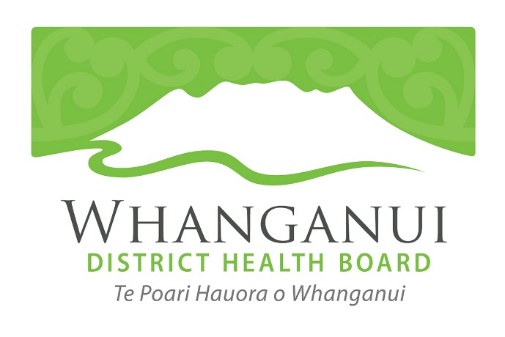 New Pharmacies, Amalgamations or Sale and Purchase of existing Pharmacies Document Control Please complete the application form and send it to:  Community Pharmacy Portfolio ManagerWhanganui District Health Board Private Bag 3003Whanganui 4540or email to contractadmin@wdhb.org.nzCommunity Pharmacy Services ApplicationNew Pharmacies, Amalgamations, Sale and Purchase of existing Pharmacies, addition of services, additional premises and changes in locationThis application will be considered by Whanganui District Health Board (WDHB) in accordance with its Community Pharmacy Services Commissioning Policy.New Pharmacy ContractsApplications for new Pharmacy Contracts will be assessed against the criteria in section 1 and section 2.New Pharmacy Services within existing Pharmacy ContractsApplications for new pharmacy services within existing pharmacy contracts will be assessed against a reduced set of criteria (identified in the green shaded boxes).For new pharmacies, Whanganui DHB will offer to contract with the applicant only if the application has achieved a green grade across all relevant areas. If some areas have been graded amber, further information will be sought from the applicant. A red grade will result in an immediate decline.The grading grid below will be used when assessing the application. A Supplier Financial Information Form, MOH Preliminary Information for a Licence to Operate Pharmacy AND Sector Operations Pharmacy Agreement Application Form need to be completed by you, if your application is recommended.See also TAS Pharmacy Transfer Guide for further informationhttps://tas.health.nz/dhb-programmes-and-contracts/community-pharmacy-programme/publications-resources/#Pharmacycontracts Please note – completing this application form is not an offer and does not constitute a contractual arrangement between us.  Section 1: 	Applicant Details & Core Requirements Please attach to this application:(Please note, these documents are not required for applications for additional services)Completed Police Check form for the Responsible Person Evidence of IDCopy of current APC for the Responsible Person, including any conditionsSection 2: 	Strategic FitDocument Check List All applications Completed application Form For New Pharmacies Completed Police Check form for the Responsible Person Evidence of Identification Copy of current APC for the Responsible Person (including any conditions)Further Information may be required if application is recommended to proceed including A Supplier Financial Information FormMOH Preliminary Information for a Licence to Operate Pharmacy Sector Operations Pharmacy Agreement Application Form Date Authorised by General Manager Strategy, Commissioning and Population HealthEvidence ProvidedGradeNo or inadequate evidence provided with significant issues outstandingREDInadequate evidence provided – only minor issues remainAMBERSubstantial evidence providedGREENApplication Summary(Required for all applications)Application Summary(Required for all applications)This application is for:(New, amalgamation, sale and purchase of existing pharmacy, addition of services, addition of premises, change in location) Legal Entity NameResponseName or proposed name of PharmacyResponseLocation (suburb, street, co-location with medical centre/ surrounding medical practices etc.)ResponseContact phone number and email addressPh:Email: Responsible Person under Medicines Act 1981ResponseShareholding pharmacist(s)ResponseOptional Services (Required for all applications, if relevant)Optional Services (Required for all applications, if relevant)Optional Services (Required for all applications, if relevant)Optional services – Please indicate below the optional services you wish to provideNote:  Inclusion of these services is not guaranteed and will be reviewed as a part of your application Optional services – Please indicate below the optional services you wish to provideNote:  Inclusion of these services is not guaranteed and will be reviewed as a part of your application Optional services – Please indicate below the optional services you wish to provideNote:  Inclusion of these services is not guaranteed and will be reviewed as a part of your application PH1006Opioid substitution treatment (extended methadone) servicesPH1010Aseptic pharmacy servicesPH1025Sterile manufacturing servicesPH1008Clozapine (monitored therapy medicine) servicesPH1036Influenza immunisation ServicesPH1028Long term conditions (LTC) servicesPH1035Community residential care (CRC) servicesPH1029Age-related residential care (ARRC) servicesPH1003Special foods servicesPH1031Community pharmacy anti-coagulation management (CPAMs) servicesPH1011Smoking cessation servicesPH1011NRT Co-PaymentPH1018Medicines Use review and Adherence Support ServicesPH1019Adherence Packaging (in association with Medicines Use Review and Adherence Support ServicesPH1021NRT ServicesPH1021Nga Taura TuhonoPH1021Free Contraception - ConsultationPH1022Free Contraception - Co-PaymentPH1015Pharmacy Depot ServicePH1031Community Pharmacy Anti- Coagulation Management ServicePH1024Rural Practice Top UpPH1024Under 14 After HoursPH1024Gout Stop ProjectPH1024Childhood RehydrationIf any of these services require special certification in order for the pharmacy to deliver these services, please provide evidence of this certification.  If any of these services require special certification in order for the pharmacy to deliver these services, please provide evidence of this certification.  If any of these services require special certification in order for the pharmacy to deliver these services, please provide evidence of this certification.  Applicant Details (required for New Pharmacies, Assignments and Transfer and (where indicated) addition of premises, changes in locations)Applicant Details (required for New Pharmacies, Assignments and Transfer and (where indicated) addition of premises, changes in locations)Applicant Details (required for New Pharmacies, Assignments and Transfer and (where indicated) addition of premises, changes in locations)QuestionResponseGradeDoes the responsible person or any of the shareholders hold a current Annual Practicing Certificate, relevant to service delivery in New Zealand?Has the responsible person or any of the shareholders ever had conditions imposed on their Annual Practicing Certificate (APC) or had an APC cancelled. If answering yes, please provide details.  ResponseHas the responsible person or any of the shareholders ever had conditions imposed on their Ministry of Health Pharmacy Licence or had it cancelled. If answering yes, please provide details.  ResponseConfirmation that the proposed pharmacy hours of operations or services will not be decreased without written agreement of Whanganui DHB.(Applies to addition of premises and change in location)ResponseConfirmation that the proposed pharmacy location will not be moved without written agreement of Whanganui DHB (in accordance with clause B.20(1) of the ICPSA). (Applies to addition of premises and change in location)Response Reference Checks(Required for New Pharmacies, Assignments and Transfers)As a part of Whanganui DHB’s Due Diligence Process, Whanganui DHB requests your permission to undertake enquiries with other agencies/organisations that you have relationships with.  This will include, but is not necessarily limited to regulatory bodies, auditing agencies and other DHBS, for whom you have provided services to.  Please provide details of two business referees that you are currently a supplier and /or client of.  Referees must be relevant to the goods services you wish to provide(Reference checks will be conducted legally, in an ethical manner) Reference Checks(Required for New Pharmacies, Assignments and Transfers)As a part of Whanganui DHB’s Due Diligence Process, Whanganui DHB requests your permission to undertake enquiries with other agencies/organisations that you have relationships with.  This will include, but is not necessarily limited to regulatory bodies, auditing agencies and other DHBS, for whom you have provided services to.  Please provide details of two business referees that you are currently a supplier and /or client of.  Referees must be relevant to the goods services you wish to provide(Reference checks will be conducted legally, in an ethical manner)Information RequiredReferee Details Make any comments on additional information providedReferee Details  Declaration(Required for all applications)I declare that to the best of my knowledge, the information given in this application is true and correct.  I understand that by signing below, I am giving permission to Whanganui District Health Board to undertake their assessment process and enquiries.  Declaration(Required for all applications)I declare that to the best of my knowledge, the information given in this application is true and correct.  I understand that by signing below, I am giving permission to Whanganui District Health Board to undertake their assessment process and enquiries. SignatureAuthorised Contact PersonName:  Second Signatory (if required) Name:Provision of accessible services to a population in need of pharmacist servicesProvision of accessible services to a population in need of pharmacist servicesProvision of accessible services to a population in need of pharmacist servicesProvision of accessible services to a population in need of pharmacist servicesQuestionResponseResponseGradeQ1. Describe the needs of the population being served, how these are currently being met and how your services will meetthe unmet population health needsInclude consideration of equity and socioeconomic deprivationInclude consideration of equity and socioeconomic deprivationQ2. What is the proposed location of your services? Include information on co-located and nearby services and facilities relating to better population health outcomes, such as healthy eating, healthy exercise, social inclusion, etcInclude information on co-located and nearby services and facilities relating to better population health outcomes, such as healthy eating, healthy exercise, social inclusion, etcQ3. What are your proposed days and hours of operation, including afterhours services?Q4. List the services that you intend to provide to meet the needs of the population you intend to serve. Confirmation that you will provide all PHARMAC Schedule non-section H medications to patients if requested and required; including high cost medications (exemptions may apply as directed byWDHB or PHARMAC)Optional Services in Section 1Provide any additional commentary on other services hereConfirmation that you will provide all PHARMAC Schedule non-section H medications to patients if requested and required; including high cost medications (exemptions may apply as directed byWDHB or PHARMAC)Optional Services in Section 1Provide any additional commentary on other services hereQ5. List the current community pharmacy services serving this population, and the gap in themarket Provide information about existing pharmacy services in the proposed location - what services, the different services that will be supplied above theexisting services, distance to nearest pharmacy(s) Provide information about existing pharmacy services in the proposed location - what services, the different services that will be supplied above theexisting services, distance to nearest pharmacy(s)Delivery of high quality, best practice servicesDelivery of high quality, best practice servicesDelivery of high quality, best practice servicesDelivery of high quality, best practice servicesQuestionResponseResponseGradeQ6. Provide documents listed in Section one, to demonstrate good character Include:Details of any conditions imposed on an APCDetails if an APC has ever been cancelledIf you have been a pharmacy owner previously, provide details if a Ministry of Health licence has had conditions applied or cancelledInclude:Details of any conditions imposed on an APCDetails if an APC has ever been cancelledIf you have been a pharmacy owner previously, provide details if a Ministry of Health licence has had conditions applied or cancelledQ7. Provide evidence of systems and processes relevant to meeting the Pharmacy Action PlanQ8. Describe how your proposed service will resolve identified unmet need in our community and work towards achieving equitable outcomes in the community Provide evidence of systems, processes and philosophy relevant to improving health equity, particularly for MāoriProvide evidence of systems, processes and philosophy relevant to improving health equity, particularly for MāoriQ9. Provide details of your workforceProvide information on staffing FTE and their qualificationsProvide information on staffing FTE and their qualificationsA focus on providing integrated patient care A focus on providing integrated patient care A focus on providing integrated patient care A focus on providing integrated patient care QuestionResponseResponseGradeQ10. Describe how you intend to work with other health providers in an integrated manner to ensure continuity of care to patients resulting in better health outcomes Explain you will work with other health care providers to support better health outcomesDemonstrable evidence of support from other health care providers (e.g. primary care) in the proposed communityExplain you will work with other health care providers to support better health outcomesDemonstrable evidence of support from other health care providers (e.g. primary care) in the proposed communityQ11. Describe how you will increase the impact of co-located and nearby services to achieve positive health outcomes for the communityInformation on where the proposed pharmacy will be located, including information on co-located and nearby services and facilities relating to better population health outcomes, such as healthy eating, healthy exercise, social inclusion, etc.Information on where the proposed pharmacy will be located, including information on co-located and nearby services and facilities relating to better population health outcomes, such as healthy eating, healthy exercise, social inclusion, etc.Sustainability and efficiency of the servicesSustainability and efficiency of the servicesSustainability and efficiency of the servicesSustainability and efficiency of the servicesQuestionResponseResponseGradeQ12. Please detail your proposed Business StructureQ13. Provide a copy of your Business PlanInclude YTD Financial Statements for the last two years, and a projected Cashflow Summary for the next three years.Include YTD Financial Statements for the last two years, and a projected Cashflow Summary for the next three years.Q14. Outline any other businesses currently owned by the applicantQ15. Provide financial information to demonstrate the likely sustainability of the businessOther supporting information Please provide any other information that you wish to be considered as part of your applicationOther supporting information Please provide any other information that you wish to be considered as part of your applicationOther supporting information Please provide any other information that you wish to be considered as part of your applicationOther supporting information Please provide any other information that you wish to be considered as part of your applicationAdditional Information ProvidedAdditional Information ProvidedCommentsCommentsList additional information providedList additional information providedMake any comments on additional information providedMake any comments on additional information provided